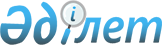 Облыстық бюджеттерге, Астана және Алматы қалаларының бюджеттеріне Қазақстан Республикасындағы тұрғын үй құрылысының 2011 - 2014 жылдарға арналған бағдарлама шеңберінде 2011 жылға арналған тұрғын үй құрылыс жинақтары жүйесі арқылы тұрғын үй салуға және (немесе) сатып алуға кредит беру қағидасын бекіту туралыҚазақстан Республикасының Үкіметінің 2011 жылғы 9 наурыздағы N 235 Қаулысы

      Қазақстан Республикасы Үкіметінің «2011 - 2013 жылдарға арналған республикалық бюджет туралы» Қазақстан Республикасының Заңын іске асыру туралы» 2010 жылғы 13 желтоқсандағы № 1350 қаулысына сәйкес Қазақстан Республикасының Үкіметі ҚАУЛЫ ЕТЕДІ:



      1. Қоса беріліп отырған Облыстық бюджеттерге, Астана және Алматы қалаларының бюджеттеріне Қазақстан Республикасындағы тұрғын үй құрылысының 2011 - 2014 жылдарға арналған бағдарлама шеңберінде 2011 жылға арналған тұрғын үй құрылыс жинақтары жүйесі арқылы тұрғын үй салуға және (немесе) сатып алуға кредит беру қағидасы бекітілсін.



      2. Қазақстан Республикасы Қаржы министрлігі заңнамада белгіленген тәртіппен:



      1) облыстардың, Астана және Алматы қалаларының жергілікті атқарушы органдарымен кредиттік шарттар жасасуды;



      2) кредиттік шарттар талаптарының орындалуын бақылауды қамтамасыз етсін.



      3. Қазақстан Республикасы Құрылыс және тұрғын үй-коммуналдық шаруашылық істері агенттігі заңнамада белгіленген тәртіппен бюджеттік кредиттердің мақсатты және тиімді пайдаланылуын, өтелуін және қызмет көрсетілуін бақылау мен мониторингті қамтамасыз етсін.



      4. Облыстардың, Астана және Алматы қалаларының жергілікті атқарушы органдары тоқсан сайын, есепті кезеңнен кейінгі айдың 10-күнінен кешіктірмей Қазақстан Республикасы Құрылыс және тұрғын үй-коммуналдық шаруашылық істері агенттігіне және Қазақстан Республикасы Қаржы министрлігіне кредиттерді игеру туралы ақпарат берсін.



      5. Осы қаулының орындалуын бақылау Қазақстан Республикасы Құрылыс және тұрғын үй-коммуналдық шаруашылық істері агенттігіне жүктелсін.



      6. Осы қаулы қол қойылған бастап қолданысқа енгізіледі.      Қазақстан Республикасының

      Премьер-Министрі                           К. Мәсімов

Қазақстан Республикасы

Үкіметінің     

2011 жылғы 9 наурыздағы

№ 235 қаулысымен   

бекітілген      

Облыстық бюджеттерге, Астана және Алматы қалаларының бюджеттеріне Қазақстан Республикасындағы тұрғын үй құрылысының 2011 - 2014 жылдарға арналған бағдарламасы шеңберінде тұрғын үй құрылыс жинақтары жүйесі арқылы тұрғын үй салуға және (немесе) сатып алуға 2011 жылға кредит беру қағидасы 

1. Жалпы ережелер

      1. Осы Облыстық бюджеттерге, Астана және Алматы қалаларының бюджеттеріне Қазақстан Республикасындағы тұрғын үй құрылысының 2011 — 2014 жылдарға арналған бағдарламасы шеңберінде тұрғын үй құрылыс жинақтары жүйесі арқылы тұрғын үй салуға және (немесе) сатып алуға 2011 жылға кредит беру қағидасы (бұдан әрі - Қағида) «2011 - 2013 жылдарға арналған республикалық бюджет туралы» Қазақстан Республикасының 2010 жылғы 29 қарашадағы Заңына, «2011 - 2013 жылдарға арналған республикалық бюджет туралы» Қазақстан Республикасының Заңын іске асыру туралы» Қазақстан Республикасы Үкіметінің 2010 жылғы 13 желтоқсандағы № 1350 қаулысына сәйкес әзірленді және облыстық бюджеттерге, Астана және Алматы қалаларының бюджеттеріне тұрғын үй құрылыс жинақтары жүйесі арқылы тұрғын үй салуға және (немесе) сатып алуға 2011 жылға кредит беру тәртібін белгілейді. 

2. Облыстық бюджеттерге, Астана және Алматы қалаларының бюджеттеріне тұрғын үй құрылыс жинақтары жүйесі арқылы тұрғын үй салуға және (немесе) сатып алуға 2011 жылға кредит беру тәртібі

      2. Облыстардың, Астана және Алматы қалаларының жергілікті атқарушы органдары (бұдан әрі - қарыз алушылар) тиісті мәслихаттар 2011 жылға арналған облыстық бюджеттерде, Астана және Алматы қалаларының бюджеттерінде тиісті түсімдерді көздейтін шешімдер қабылдағаннан кейін он күнтізбелік күн ішінде Қазақстан Республикасы Қаржы министрлігіне (бұдан әрі - кредитор) мәслихаттардың көрсетілген шешімдерін ұсынады.



      3. Кредитор Қазақстан Республикасының заңнамасына сәйкес осы Қағиданың 2-тармағы орындалғаннан кейін қарыз алушыларға кредиттік шарттар жасасу арқылы бюджеттік кредиттер береді.



      4. Қарыз алушыларға кредиттер берудің мынадай негізгі шарттары белгіленеді:



      1) Қазақстан Республикасындағы тұрғын үй құрылысының 2011 - 2014 жылдарға арналған бағдарлама шеңберінде тұрғын үй құрылысы жинақтары жүйесі арқылы қарыз алушыларға 2011 жылға кредиттер тұрғын үй салуға және (немесе) сатып алуға 3 (үш) жыл мерзімге сыйақының (мүдденің) 0,01% нөлдік ставкасы бойынша теңгемен беріледі;



      2) кредиттерді игеру кезеңі кредитордың шотынан кредиттер аударылған сәттен бастап есептеледі және 2013 жылғы 25 желтоқсанда аяқталады.



      5. Кредиттерді беру, өтеу және қызмет көрсету жөніндегі қосымша шарттар Қазақстан Республикасының Бюджет кодексіне сәйкес кредиттік шартта белгіленеді.
					© 2012. Қазақстан Республикасы Әділет министрлігінің «Қазақстан Республикасының Заңнама және құқықтық ақпарат институты» ШЖҚ РМК
				